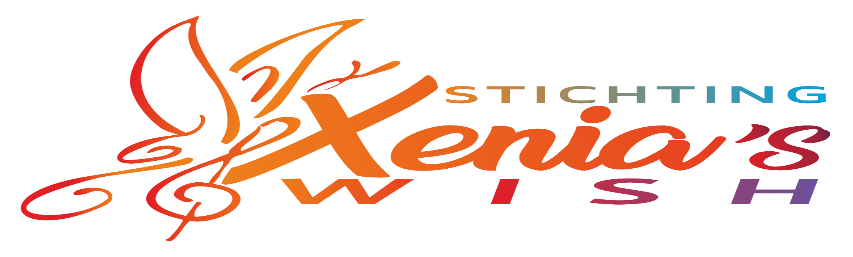 Algemene voorwaarden van Stichting Xenia’s WishDeze website is eigendom van Stichting Xenia’s Wish (Hierna te noemen SXW). Een ieder die gebruik maakt van SXW - voor welke doeleinden dan ook - gaat akkoord met onderstaande voorwaarden en bepalingen.SXW spant zich in om defecten aan deze website zo veel mogelijk te voorkomen en ze zo snel mogelijk te verhelpen. SXW is voor haar dienstverlening afhankelijk van derden, zoals hosting- en payment-providers en de interfaces (API) van de sociale netwerken.SXW geeft geen garanties met betrekking tot werking van en de dienstverlening via deze website en behoudt zich het recht voor de dienst te wijzigen, of uit te breiden. SXW is niet aansprakelijk voor directe of indirecte schade van welke aard dan ook, die ontstaat uit het gebruik van de website of enige daarop geboden informatie, met inbegrip van beschadiging of verlies van gegevens, schade aan apparatuur of programma's.AuteursrechtSXW spant zich tot het uiterste in om de rechten op teksten, foto's, illustraties, kaarten, overig grafisch materiaal, (handels-)namen, merken, logo's en databanken te respecteren. De auteursrechten, merkenrechten en/of enige andere intellectuele eigendomsrechten van het voor bescherming in aanmerking komende materiaal of recht, berusten bij het bedrijf dat van dit materiaal of recht gebruik maakt. Indien foto's, illustraties en dergelijke door een actiestarter, deelnemer of projectleider worden geüpload op de site van SXW, dan staat de actiestarter, deelnemer of projectleider in voor respecteren van de auteursrechten van derde partijen op dat materiaal. De actiestarter, deelnemer of projectleider vrijwaart SXW tegen aanspraken van derden wegens het schenden van auteursrechten.TransactiekostenBij een donatie kan iemand een (vrijwillige) bijdrage aan de transactiekosten doen. De exacte transactiekosten zijn afhankelijk van het gedoneerde bedrag en de betaalmethode.PersoonsgegevensAlle tot natuurlijke personen herleidbare gegevens (“persoonsgegevens”) in de elektronische correspondentie met de website van SXW zullen SXW met de grootst mogelijke zorgvuldigheid behandelen. SXW leeft de bepalingen van de Algemene Verordening Gegevensbescherming (“AVG”), het Privacy Statement en het Cookie Statement na. Uw gegevens worden niet aan derden verstrekt of ter inzage gegeven, tenzij SXW daartoe verplicht is op grond van een wettelijk voorschrift, gerechtelijk vonnis of ambtelijk bevel. Wanneer u de website bezoekt, een actiepagina start, inlogt via een social media profiel of e-mailadres, of een donatie doet, worden uw gegevens vastgelegd. SXW gebruikt uw gegevens ter ondersteuning respectievelijk uitvoering van uw geldinzamelactie, deelname registraties aan evenementen, het verwerken van donaties en om u te informeren over activiteiten en werkzaamheden of om uw steun te vragen. Indien u geen informatie van SXW wenst te ontvangen of bezwaar wilt maken tegen de verwerking van uw persoonsgegevens, neem dan contact op met het bestuur. U kunt zich voor nieuwsbrieven en e-mailings ook afmelden via de afmeldlink die is opgenomen onderaan ieder e-mailbericht.Als blijkt dat een persoon die op welke grond dan ook persoonsgegevens achterlaat op de website van SXW jonger is dan 16 jaar, zal SXW, binnen de haar ter beschikking staande technische mogelijkheden, verifiëren of deze gegevens met toestemming van een ouder of verzorger zijn afgegeven. Indien die toestemming ontbreekt, zal SXW niet overgaan tot verwerking van de persoonsgegevens.Verwijderen van contentSXW behoudt zich het recht voor om ongepaste of auteursrechtelijke informatie die door gebruikers op de website/social media wordt geplaatst, zonder voorafgaand bericht en zonder gehouden te zijn tot enige vorm van schadevergoeding (deels) te verwijderen.TaalDeze Algemene Voorwaarden zijn opgesteld in de Nederlandse taal. Alle in deze Algemene Voorwaarden gehanteerde begrippen moeten worden uitgelegd als Nederlandsrechtelijke begrippen en in overeenstemming met de AVG.